Planning Commission Informal AgendaCity of Colorado SpringsCity Hall107 N. Nevada AvenueColorado Springs, CO 8090330 S Nevada Ave, Suite 102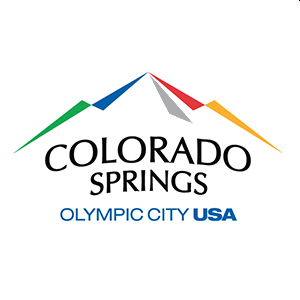 8:30 AMThursday, September 8, 20161.  Call to Order2.  Updates3.  CommunicationsChairperson Eric PhillipsCPC-038Director Updates, Peter WysockiCPC-002DRB Updates, Ryan Tefertiller / Commissioner WalkowskiCPC-003CONSENT CALENDARThese items will be acted upon as a whole, unless a specific item is called for discussion by a Commissioner or a citizen wishing to address the Planning Commission. (Any items called up for separate consideration shall be acted upon following the Consent Vote.)4.  CONSENT CALENDARPage 1 City of Colorado SpringsPrinted on 9/7/2016September 8, 2016Planning Commission InformalWork Session Meeting AgendaFlying Horse No. 4 Torino zone change of 15.15 acres from A (Agriculture) to PUD (Planned Unit Development; single-family detached residential, 3.49 dwelling units per acre, 35-feet maximum building height), located southwest of Woodruff Drive and Wattle Creek Road.(Quasi-Judicial)Related Files:  CPC PUD 16-00090  Presenter:  Katie Carleo, Principal Planner, Planning and Community Development4.A.1CPC PUZ 16-00089Staff Report_Torino at Flying HorseFIGURE 1_Site PlanFIGURE 2_Project Statement-TorinoFIGURE 3_Zone Change Exhibit7.5.603.B Establishment or change of zone district boundaries7.3.603 Establishment & Development of a PUD ZoneAttachments:Flying Horse No. 4 Torino Development Plan illustrating the layout for the 15.15 acre site to be developed as single-family detached residential, located southwest of Woodruff Drive and Wattle Creek Road.(Quasi-Judicial)Related Files:  CPC PUZ 16-00089  Presenter:  Katie Carleo, Principal Planner, Planning and Community Development4.A.2CPC PUD 16-00090FIGURE 1_Site Plan7.3.605 PUD Concept Plan7.5.502.E Development Plan ReviewAttachments:Page 2 City of Colorado SpringsPrinted on 9/7/2016September 8, 2016Planning Commission InformalWork Session Meeting AgendaFlying Horse No. 16 Madonie zone change of 10.34 acres from A (Agriculture) to PUD (Planned Unit Development; single-family detached residential, .86 dwelling units per acre, 35-feet maximum building height), located east of Old North Gate Road and Pride Mountain Drive.(Quasi-Judicial)Related Files:  CPC PUD 16-00085  Presenter:  Katie Carleo, Principal Planner, Planning and Community Development4.B.1CPC PUZ 16-00084Staff Report_FH MadonieFIGURE 1_Site Plan MadonieFIGURE 2_Project Statement_MadonieFIGURE 3_Zone Change Exhibit7.5.603.B Establishment or change of zone district boundaries7.3.603 Establishment & Development of a PUD ZoneAttachments:Flying Horse No. 16 Madonie Development Plan illustrating conceptual layout for the 10.34 acre site to be developed as single-family detached residential, located east of Old North Gate Road and Pride Mountain Drive.(Quasi-Judicial)Related Files:  CPC PUZ 16-00084  Presenter:  Katie Carleo, Principal Planner, Planning and Community Development4.B.2CPC PUD 16-00085FIGURE 1_Site Plan Madonie7.3.605 PUD Concept Plan7.5.502.E Development Plan ReviewAttachments:Page 3 City of Colorado SpringsPrinted on 9/7/2016September 8, 2016Planning Commission InformalWork Session Meeting AgendaA Conditional Use to allow outdoor sports and recreation (Resnik Soccer Fields) in a PIP-2 (Planned Industrial Park) zone district located at 2865 Resnik Drive. (Quasi-Judicial)  Presenter:  Michael Turisk, Planner II, Planning and Community Development4.C.CPC CU 16-00088Staff Report_Resnik SoccerFIGURE 1FIGURE 27.5.704 Conditional Use Review7.5.502.E Development Plan ReviewAttachments:A Conditional Use for a 60-foot freestanding stealth cellular bell tower Commercial Mobile Radio Service (CMRS) at 2520 Arlington Drive.(Quasi-Judicial)  Presenter:  Rachel Teixeira, Planner II, Planning and Community Development4.D.CPC CM1 16-00070Staff Report_CMRS_Arlington DriveFigure 1 - Site PlanFigure 2 - Project StatementFigure 3 - Resident E-Mail7.5.704 Conditional Use Review7.4.607 Site Selection and Collocation req7.4.608 Design Criteria & construction standardsAttachments:A Conditional Use to allow a large daycare home for seven (7) to twelve (12) children at 2115 North Seventh Street.(Quasi-Judicial)  Presenter:  Conrad Olmedo, Planner I, Planning and Community Development4.E.CPC CU 16-00105Staff Report_Heidi's ChildcareFigure 1 - Site PlanFigure 2 - Project StatementFigure 3 - Resident Support7.5.502.E Development Plan Review7.5.704 Conditional Use ReviewAttachments:Page 4 City of Colorado SpringsPrinted on 9/7/2016September 8, 2016Planning Commission InformalWork Session Meeting AgendaA conditional use to allow the K through 12 Thomas MacLaren Charter School in the PIP-1 (Planned Industrial Park) zone district located at 1615 West Garden of the Gods Road.(Quasi-Judicial)  Presenter:  Michael Schultz, Principal Planner, Planning and Community Development4.F.CPC CU 16-00106Staff Report_Thomas MacLaren SchoolFigure 1 - Project statementFigure 2 - Development Plan7.5.704 Conditional Use Review7.5.502.E Development Plan ReviewAttachments:5.  UNFINISHED BUSINESSAn Ordinance repealing and reordaining Section 906 (Appeals) of Part 9 (Notice, Hearings and Appeals) of Article 5 (Administration and Procedures) of Chapter 7 (Planning, Development and Building) of the Code of the City of Colorado Springs 2001, as amended, pertaining to appeals. (Legislative)  Presenter:  Peter Wysocki, Planning and Community Development Director Carl Schueler, Comprehensive Planning Manager, Planning & Development Department5.A.CPC CA 16-000086.  NEW BUSINESS CALENDARPage 5 City of Colorado SpringsPrinted on 9/7/2016September 8, 2016Planning Commission InformalWork Session Meeting AgendaAn amendment to the North Powers II Concept Plan changing 6 acres from retail to multi-family located southwest from the intersection of Tutt Boulevard and Snowy River Drive.(Quasi-Judicial)Related File:  CPC CU 16-00091  Presenter:  Conrad Olmedo, Planner II, Planning & Community Development6.A.1CPC CP 09-00107-A1MN16Staff Report_Traditions at Colorado SpringsFigure 1 - CP Site PlanFigure 2 - CU Site PlanFigure 3 - Project StatementFigure 4 - Response to Neighborhood CommentsFigure 5 - Comments from Neighborhood Meeting7.5.501.E Concept PlansAttachments:A Conditional Use to allow multi-family residential in the PBC (Planned Business Center) zone district located southwest from the intersection of Tutt Boulevard and Snowy River Drive.(Quasi-Judicial)Related File:  CPC CP 09-00107-A1MN16  Presenter:  Conrad Olmedo, Planner II, Planning and Community Development6.A.2CPC CU 16-00091Figure 2 - CU Site Plan7.5.704 Conditional Use Review7.5.502.E Development Plan ReviewAttachments:Page 6 City of Colorado SpringsPrinted on 9/7/2016September 8, 2016Planning Commission InformalWork Session Meeting AgendaA minor amendment to the Woodmen Heights Master Plan changing the land use designation for 38.22 acres from Office Industrial Park/Research & Development to Residential (3.5-7.99 Dwelling Units per Acre), located between Forest Meadow Avenue and Woodmen Road. (Quasi-Judicial)Related Files:  CPC PUZ 16-00092, CPC PUP 16-00093  Presenter:  Daniel Sexton, Senior Planner, Planning and Community Development6.B.1CPC MPA 06-00206-A8MN16CPC Staff Report_FM SouthFig 1_PUD Concept PlanFig 2_Project StatementFig 3_Public CommentsFig 4_MP AmendmentFig 5_PUZ Exhibit7.5.408 MASTER PLAN REVIEW CRITERIAAttachments:Forest Meadows South PUD zone change for 38.22 acres of land from PUD/AO-CAD (Planning Unit Development with Airport Overlay - Commercial Airport District) to PUD/AO (Planning Unit Development with Airport Overlay: Townhouse and Two-Family Attached Dwellings, 7.99 dwelling units per acre, and 30-foot height maximum), located between Forest Meadow Avenue and Woodmen Road. (Quasi-Judicial)Related Files:  CPC MPA 06-00206-A8MN16, CPC PUP 16-00093  Presenter:  Daniel Sexton, Senior Planner, Planning and Community Development6.B.2CPC PUZ 16-00092Fig 5_PUZ Exhibit7.5.603 Criteria for granting zone changes7.3.603 Establishment & Development of a PUD ZoneAttachments:Page 7 City of Colorado SpringsPrinted on 9/7/2016September 8, 2016Planning Commission InformalWork Session Meeting AgendaForest Meadows South concept plan illustrating a residential development including approximately 24 acres of land with a maximum of 305 units within townhouses and two-family attached dwellings, and approximately 14 acres of land preserved as open space, located between Forest Meadow Avenue and Woodmen Road. (Quasi-Judicial)Related Files:  CPC MPA 06-00206-A8MN16, CPC PUZ 16-00092  Presenter:  Daniel Sexton, Senior Planner, Planning and Community Development6.B.3CPC PUP 16-00093Fig 1_PUD Concept Plan7.3.605 PUD Concept Plan7.5.501.E Concept PlansAttachments:7.  AdjournPage 8 City of Colorado SpringsPrinted on 9/7/2016